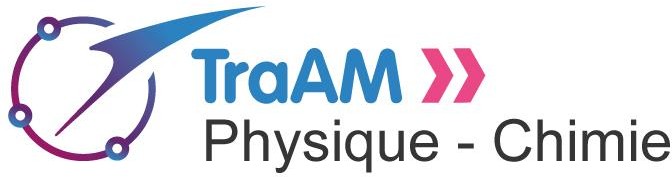 Scénario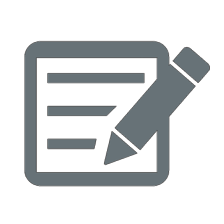 Titre : Raconte-moi une pas d’histoires… Mars grosse comme la Lune ?IntroductionEn juillet 2018, un article sur Internet (http://www.scienceinfo.fr/le-27-juillet-la-planete-mars-sera-aussi-grosse-que-la-lune/) a annoncé, avec un discours qui semble très scientifique,  "un évènement cosmique qui n'arrive que tous les 35 000 ans : le 27 juillet, la planète Mars sera aussi grosse que la Lune »…  Niveau concernéCycle 4  Objectifs pédagogiquesIl s’agit pour les élèves de faire une analyse scientifique de cet article et du vocabulaire utilisé, de mobiliser leur esprit critique lors de recherches sur internet, de créer une modélisation visuelle du phénomène, à l’aide d’un outil numérique et de conclure ce qu’il en est réellement puis de réaliser une présentation de leur travail.Compétences mobilisées CRCN – Cadre de Référence des Compétences Numériques :  1. Information et données2. Communication et collaboration3. Création de contenusSocle  commun  et  nouveau  référentiel :Pratiquer des langages (dans domaine 1 du socle)Pratiquer des démarches scientifiques (dans domaine 4 du socle)Concevoir, créer, réaliser (dans domaines 4 et 5 du socle)S’approprier des outils et des méthodes (dans domaine 2 du socle)Mobiliser des outils numériques (dans domaine 2 du socle)Se situer dans l’espace et le temps (dans domaine 5 du socle)Partie « organisation et transformation de la matière »  du programme du cycle 4 : Décrire la structure de l’Univers et du système solaire. « C’est l’occasion de travailler sur des ressources en ligne et sur l’identification de sources d’informations fiables »Outils numériques   utilisésGeoGebra 6 (à installer ou en ligne : https://www.geogebra.org/classic)Stellarium (en ligne ou plus complète à installer : https://stellarium-web.org/)Contexte pédagogique Prérequis : connaissance des éléments du système solaire et de leurs positions respectives pour la réflexion initialeClasse entière possible avec 1 tablette ou un ordinateur pour 3 ou 4, sinon demi-groupeVideoprojecteur, connexion internet élèves pour les recherches, sinon GeoGebra et Stellarium installés et clés USB pour les présentations ou espace de partage. Plan de travail Proposition de découpage temporel de la séquence (on peut diminuer le nombre de séances selon la part de recherche et d’initiative que l’on laisse aux élèves, et le niveau d’exploitation finale que l’on veut faire) :Séance 1 : Mars vraiment grosse comme la Lune ? Comment vérifier ? (50 minutes) appropriation de la problématique avec l’article http://www.scienceinfo.fr/le-27-juillet-la-planete-mars-sera-aussi-grosse-que-la-lune/ , analyse collective de l’article, élaboration par groupes d’une méthode de vérification puis répartition de tâches de recherche des données nécessaires Production : mindmap collaborative sur les idées pour vérifier l’info : de quoi a-t-on besoin (données numériques, formules, schémas, logiciels ?) Quelles hypothèses simplificatrices peut-on faire ? Séance 2 : A la recherche des données ou informations nécessaires… avec validation des sources et présentation succincte par chaque groupe de ses résultats (50 minutes)Pour les données numériques sur distances et tailles, on peut proposer le site https://promenade.imcce.fr/fr/pages3/376.htmlProduction : une page de présentation par groupe pour leur restitution oraleSéance 3 : Réalisons une modélisation avec GeoGebra (50 minutes)Création, à partir des données recueillies à la séance précédente, de la modélisation de la situation avec GeoGebraProduction : une modélisation par groupeSéance 4 : Peut-on valider le résultat de notre modélisation avec Stellarium ? (50 minutes) Simulation dans Stellarium, discussion sur la notion de modèle et de validation, bilan.Production d’un poster de communication Retour d’expérienceLes plus-values pédagogiques (enseignants / élèves) : L’occasion pour les élèves les plus faibles de participer par leurs propositions et leur créativité, une réelle collaboration, une stimulation de leur esprit critique. Les freins : progression inégale dans le temps des différents groupes, selon leur thème de recherche, difficulté de prise en main de GeoGebra si c’est la première fois, tous les groupes n’arrivent pas à la fin de la modélisation.Les leviers : proposer un fichier GeoGebra en partie fait pour les plus lents.Les pistes pour aller plus loin ou généraliser la démarche : les plus rapides peuvent aller plus loin sur les notions d’angle apparent, en effectuant des calculs de vérification, comprendre le vrai phénomène ce fameux 27 juillet 2018 : il y avait en fait une éclipse totale de Lune, d’où un aspect rouge qui pouvait faire croire qu’il s’agissait de Mars. 